MANAGEMENT ADMISSION PROCEDUREOnline Application to TNAU is MANDATORY for applying for TNAU counseling for Both Constituent and Affiliated Colleges AS WELL AS APPLYING FOR MANAGEMENT QUOTA in Affiliated colleges of TNAU.1. ELIGIBILITY FOR ADMISSION TO ALL UNDERGRADUATE PROGRAMSi. Educational Qualifications – Academic StreamCandidates should have passed ALL the subjects in Academic stream of the Qualifying Examination with 10+2 years of schooling under Board of Higher Secondary Education of Government of Tamil Nadu / Central Board of Secondary Education / Council for the Indian School Certificate Examinations / other State Government Boards / other International Boards that are recognized are eligible (based on the subject eligibility) for the following  degree programs:B.Sc. (Hons.) AgricultureB.Sc. (Hons.) Agriculture – Tamil MediumB.Sc. (Hons.) HorticultureB.Sc. (Hons.) Horticulture - Tamil MediumB.Sc. (Hons.) ForestryB.Sc. (Hons.) Food, Nutrition and DieteticsB.Tech. (Agricultural Engineering)B.Tech.(Food Technology)B.Tech.(Biotechnology)B.Tech.(Energy and Environmental Engineering)B.Sc. (Hons.) Agri-Business ManagementRanking ProcedureThe calculation of aggregate is based on the marks obtained by the candidate and not the grades obtained by the candidate. The candidate has to upload the marksheet (in percentage) given by the appropriate authority.Grace marks awarded will not be counted for calculating aggregate mark an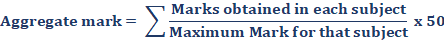 ii. Eligible Subjects of study in the Qualifying ExaminationAPPLICATION	Candidates should register online in TNAU admission website www.tnauonline. in and should obtain the ranking for admission to both counselling and managementCONTACT DETAILSIf you want any details regarding Management Quota, kindly contact the following numbers. 99428 52100, 94422 17644 and 04636 242344 NoDegree[+2] Subject requirementsCATEGORY IaCATEGORY IaCATEGORY Ia1.B.Sc.(Hons.) Agriculture (both English and Tamil Medium)Group I:Mathematics, Physics, Chemistry and BiologyORGroup II:Physics, Chemistry, Biology with any one of the fourth (elective) subject viz., Biotechnology, Microbiology, Biochemistry, Computer Science, Home Science, Agriculture, Horticulture and Environmental ScienceORGroup II (A):Physics, Chemistry, Botany and Zoology2.B.Sc.(Hons.) Horticulture (both English and Tamil Medium)Group I:Mathematics, Physics, Chemistry and BiologyORGroup II:Physics, Chemistry, Biology with any one of the fourth (elective) subject viz., Biotechnology, Microbiology, Biochemistry, Computer Science, Home Science, Agriculture, Horticulture and Environmental ScienceORGroup II (A):Physics, Chemistry, Botany and Zoology3.B.Sc.(Hons.) ForestryGroup I:Mathematics, Physics, Chemistry and BiologyORGroup II:Physics, Chemistry, Biology with any one of the fourth (elective) subject viz., Biotechnology, Microbiology, Biochemistry, Computer Science, Home Science, Agriculture, Horticulture and Environmental ScienceORGroup II (A):Physics, Chemistry, Botany and Zoology4.B.Tech. (Biotechnology)Group I:Mathematics, Physics, Chemistry and BiologyORGroup II:Physics, Chemistry, Biology with any one of the fourth (elective) subject viz., Biotechnology, Microbiology, Biochemistry, Computer Science, Home Science, Agriculture, Horticulture and Environmental ScienceORGroup II (A):Physics, Chemistry, Botany and Zoology5.B.Sc. (Hons.) Agri BusinessManagementGroup I:Mathematics, Physics, Chemistry and BiologyORGroup II:Physics, Chemistry, Biology with any one of the fourth (elective) subject viz., Biotechnology, Microbiology, Biochemistry, Computer Science, Home Science, Agriculture, Horticulture and Environmental ScienceORGroup II (A):Physics, Chemistry, Botany and ZoologyCATEGORY IbCATEGORY IbCATEGORY Ib1.B.Sc.(Hons.) Food, Nutrition and DieteticsGroup I: Mathematics, Physics, Chemistry and BiologyORGroup II:Physics, Chemistry, Biology with any one of the fourth (elective) viz., Biotechnology, Microbiology, Biochemistry, Computer Science and Home Science / Nutrition and Dietetics, Agriculture, Horticulture and Environmental Science.ORGroup II (A): Physics, Chemistry, Botany and ZoologyCATEGORY IICATEGORY IICATEGORY II1.B.Tech. (Agricultural Engineering)Group I:Mathematics, Physics, Chemistry, and BiologyORMathematics, Physics, Chemistry and Computer Science2.B.Tech. (Food Technology)Group I:Mathematics, Physics, Chemistry, and BiologyORMathematics, Physics, Chemistry and Computer Science3.B.Tech. (Energy and Environmental Engineering)Group I:Mathematics, Physics, Chemistry, and BiologyORMathematics, Physics, Chemistry and Computer Science